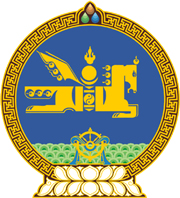 МОНГОЛ УЛСЫН ХУУЛЬ2021 оны 01 сарын 15 өдөр                                                                  Төрийн ордон, Улаанбаатар хотНИЙГМИЙН ДААТГАЛЫН САНГААС ОЛГОХ ТЭТГЭВЭР, ТЭТГЭМЖИЙН ТУХАЙ ХУУЛЬД НЭМЭЛТ ОРУУЛАХ ТУХАЙ1 дүгээр зүйл.Нийгмийн даатгалын сангаас олгох тэтгэвэр, тэтгэмжийн тухай хуулийн 4 дүгээр зүйлийн 6 дахь хэсгийн “мөн 25-аас доошгүй жил тэтгэврийн даатгалын шимтгэл төлж төмөр замын цэрэгжүүлсэн хамгаалалтын албанд ажилласан даатгуулагч” гэсний дараа “, мөн 25-аас доошгүй жил Монгол Улсын шүүхийн шүүгчээр ажилласан шүүгч” гэж, “эрхтэй.” гэсний дараа “Шүүгчээр 30, түүнээс дээш жил ажилласан бөгөөд 55 насанд хүрсэн шүүгч өндөр насны тэтгэвэр тогтоолгоно.” гэж тус тус нэмсүгэй. 2 дугаар зүйл.Энэ хуулийг Монгол Улсын шүүхийн тухай хууль /Шинэчилсэн найруулга/ хүчин төгөлдөр болсон өдрөөс эхлэн дагаж мөрдөнө.		МОНГОЛ УЛСЫН 		ИХ ХУРЛЫН ДАРГА			        Г.ЗАНДАНШАТАР